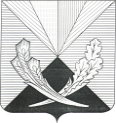 Контрольно-счетная палата муниципального района Челно-Вершинский446840, Самарская область, Челно-Вершинскийрайон,с. Челно-Вершины, ул.Почтовая ,3,тел. 2-12-53,  e-mail: kontrol.ver@mail.ruЗаключениеконтрольно-счетной палаты  муниципального района Челно-Вершинский по результатам экспертизы  проекта  решения «О бюджете сельского поселения Каменный Брод муниципального района Челно-Вершинский Самарской области  на 2020 год и плановый период 2021 и 2022 годов»с. Челно-Вершины                                                                                             02.12.2019 годаВ соответствии с требованиями статьи 157 Бюджетного кодекса Российской Федерации,  п.1.2 Соглашения «О передаче полномочий по осуществлению внешнего муниципального финансового контроля», утвержденного решением Собрания представителей сельского поселения от 16.02.2015 г № 122, статьи 8 Положения о контрольно-счетной палате муниципального района Челно-Вершинский, утвержденного решением Собрания представителей муниципального района Челно-Вершинский от 20.03.2012г. № 106,  на основании   Плана работы контрольно- счетной палаты на 2019 год, утвержденного приказом  № 1 от 25.12.2018 г., проведена экспертиза проекта решения Собрания представителей сельского поселения Каменный Брод «О бюджете сельского поселения Каменный Брод муниципального района Челно-Вершинский»  на 2020 год и на плановый период 2021 и 2022 годов» (далее также – проект решения о бюджете, проект бюджета).Проект бюджета внесен Администрацией сельского поселения   на рассмотрение в Собрание представителей сельского поселения Каменный Брод 14.11.2019 года, для подготовки заключения  с соблюдением сроков,  установленных статьей 185 Бюджетного кодекса РФ и статьей 6 Положения о бюджетном устройстве и бюджетном процессе в сельском поселении  Каменный Брод (далее – Положение о бюджетном процессе).Документы и материалы, представляемые одновременно с проектом бюджета, соответствуют  ст.184.2 БК РФ. Цель экспертизы:Представить в Собрание представителей сельского поселения  заключение о возможности (невозможности) принятия внесенного проекта решения о бюджете, выявить недостатки внесенного проекта решения о бюджете и предложить варианты их устранения.Задачи экспертизы:1. Оценка соответствия структуры проекта решения о бюджете требованиям бюджетного законодательства Российской Федерации;2. Оценка достоверности, законности и полноты отражения доходов в доходной части бюджета. 3. Сравнительный анализ  плановых показателей доходов бюджета сельского поселения в проекте на 2020 год в сравнении с  ожидаемыми показателями за 2019 год;4. Оценка достоверности и  законности формирования расходов    в расходной части бюджета;5. Экспертиза текстовой части проекта решения о бюджете на соответствие нормам бюджетного законодательства РФ.6. Анализ правильности заполнения выписки из реестра расходных обязательств сельского поселения.7. Оценка правильности применения бюджетной классификации РФ при составлении проекта решения о бюджете.8. Оценка непротиворечивости содержания отдельных фрагментов текста проекта решения о бюджете а также приложений к нему,  табличной  части проекта решения о бюджете.9. Оценка сбалансированности бюджета, анализ источников финансирования дефицита бюджета.При подготовке заключения контрольно- счетной палатой проанализированы законодательные и нормативные акты, методические материалы, документы и сведения, представленные к проекту решения о бюджете и документы составляющие основу формирования местного бюджета.Оценка соответствия структуры проекта решения о бюджететребованиям бюджетного законодательства Российской Федерации.В соответствии со статьей 169 (п.2., ч.4) Бюджетного Кодекса Российской Федерации, проект  бюджета сельского поселения составлен на очередной  2020 год финансовый год и плановый период 2021 и 2022 годов. В соответствии с требованиями статьи 184.1 Бюджетного кодекса РФ в проекте решения «О бюджете сельского поселения Каменный Брод   на 2020 год и на плановый период  2021 и 2022 годов», содержатся основные характеристики бюджета: 	- общий объем доходов бюджета  на 2020 год определен   в сумме  4 639.5 тыс.руб.,  на 2021год – 3 907.7 тыс.руб., на 2022 год – 3 941.7 тыс.руб.;	- общий объем расходов определен на 2020 год определен  в сумме  4 639.5 тыс.руб.,  на 2021 год – 3 907.7 тыс.руб., на 2022 год – 3 941.7 тыс.руб.;	 - дефицит бюджета-   бюджет сельского поселения на очередной финансовый 2020 год и плановый период 2021 и 2022 годы составлен бездефицитным;             - общий объем условно утвержденных   расходов на 2021 год – 97.7 тыс. руб., на 2022 г. – 197.1 тыс. руб. (ст.2 текстовой части проекта бюджета);           - общий объем бюджетных ассигнований, направляемых на исполнение публичных нормативных обязательств в 2020 году, в размере 0,0 тыс. руб. (ст.3 текстовой части проекта бюджета);           - объем межбюджетных трансфертов, получаемых из областного бюджета утвержден  на 2020 год в сумме  0.0 тыс. руб., на  2021  в сумме 0.0 тыс. руб. и на 2022 год в сумме 0.0   тыс. руб. ( п.1 ст.4 текстовой части проекта бюджета);- объем безвозмездных поступлений в доход бюджета сельского поселения на 2020 год в сумме  1 741.5 тыс. руб., на  2021год в сумме 933.7 тыс. руб. и на 2022 год в сумме 933.7 тыс. руб. ( п.2 ст.4 текстовой части проекта бюджета);	-перечень главных администраторов доходов бюджета (п.1 ст. 5 текстовой части проекта бюджета и приложение № 1 к проекту  решения);   	-перечень главных администраторов источников финансирования дефицита бюджета (п.2 ст. 5 текстовой части проекта бюджета и  приложение № 2 к проекту решения.);             - нормативы распределения поступлений местных налогов и сборов на 2020 год и плановый 2021 и 2022 годы:Невыясненные поступления, зачисляемые в бюджеты поселений – 100%;Прочие неналоговые доходы бюджетов поселений- 100% (п. 3 ст.5 текстовой части проекта бюджета).           -резервный фонд Администрации сельского поселения на 2020 год в сумме- 10.0 тыс. руб.; на 2021- 2022 годы по 0,0 тыс. руб. ежегодно (ст.6 текстовой части проекта бюджета);            -ведомственная структура расходов бюджета сельского поселения  на 2020 г и 2021-2022г. (приложение 3 к проекту  решения);-распределение бюджетных ассигнований по разделам, по целевым статьям (муниципальным программам и непрограмным направлениям деятельности) группам ( группам и подгруппам) видов расходов бюджета на 2020 г и  2021-2022 г.г  (приложение 4 к проекту  решения);	-объем межбюджетных трансфертов из бюджета сельского поселения муниципального района Челно-Вершинский на выполнение переданных полномочий: утвержден на 2020 год  в сумме  672.6 тыс. руб. на 2021 в сумме 633.0 тыс.руб. и 2022 год в сумме 633.0 тыс. руб.(ст.7 текстовой части проекта бюджета);            -верхний предел муниципального  долга установлен в сумме 0 тыс. руб. по всем годам, (п. 1статьи 8 текстовой части проекта бюджета);          -предельный объем муниципального  долга и объем расходов на обслуживание муниципального долга сельского поселения утверждены  в сумме 0 тыс. руб. на каждый год планируемого периода (п.2  и 3 ст.,8 текстовой части проекта бюджета);            - общий объем бюджетных ассигнований дорожного фонда бюджета поселения на 2020 год в сумме- 736.0 тыс. руб., на 2021 год в сумме-775.0 тыс.руб., на  2022 год в сумме – 775.0 тыс.руб.(ст.9 текстовой части проекта бюджета);	-источники  внутреннего финансирования   дефицита   бюджета сельского поселения  на очередной финансовый год учтены в общей сумме  0 тыс. руб. и распределены по видам источников в приложении № 5,6 к проекту решения (ст. 11 текстовой части проекта бюджета);Кроме вышеперечисленных показателей, предусмотренных Бюджетным кодексом РФ в текстовой части проекта решения о бюджете сельского поселения  предусмотрено следующее:- установить, что в 2020 году и плановом периоде 2021 и -2022 годов бюджетные кредиты и муниципальные гарантии за счет средств бюджета сельского поселения не предоставляются, программа муниципальных гарантий и программа муниципальных внутренних заимствований не утверждаются.. (ст.8текстовой части проекта бюджета).2. Оценка достоверности, законности и полноты отражения доходов в доходной части бюджета.В соответствии с принципом достоверности бюджета, установленным статьей 37 Бюджетного кодекса РФ расчет доходов бюджета должен быть реалистичным. Реалистичность доходов бюджета означает, что при составлении и утверждении проекта бюджета доходы бюджета не должны быть ни занижены, ни завышены.Прогноз доходов бюджета сельского поселения рассчитан  исходя из ожидаемых поступлений доходов в 2019 году.Структура доходной части  бюджета сельского поселения Каменный Брод в 2020 году и плановом периоде 2021 и 2022 годов приведена в таблице.Общий объем собственных доходов в бюджете сельского поселения  прогнозируется с темпами снижения с  планируемым годом: к доходам 2020 года в 2021  и 2022 годах.            Из данных таблицы видно, что основными доходными  источниками, собственных доходов  в   бюджете поселения на 2020 год , определены:1.Налоговые доходы составляют 46.31%, в том числе :а) налог на доходы   с физических лиц – 9.59 % ;б) единый сельскохозяйственный налог -1.35  %;в) акцизы по подакцизным товарам (продукции) производимым на территории РФ -25.40 %;г) налог на имущество физических лиц – 1.66 %;д)  земельный налог- 8.32 %.  2. Неналоговые доходы  составляют 53.69 % бюджета   сформированы за счет поступлений от:а) доходов от использования имущества, находящихся в муниципальной собственности -53.69 % и составят  1 556.0 тыс. руб.Общий объем безвозмездных поступлений на 2020 год  запланирован в сумме 1 741.5 тыс.рублей. на 2021 год запланирован в сумме 933.7 тыс. руб. и на 2022 год в сумме 933.7 тыс. руб., из них:объем дотаций бюджетам субъектов РФ и муниципальных образований запланирован  на 2020 год  запланирован в сумме 1 741.5 тыс.рублей. на 2021 год запланирован в сумме 933.7 тыс. руб. и на 2022 год в сумме 933.7 тыс. руб. ;объем субсидий запланирован на 2020 год -0.0 тыс. руб.,  на 2021 -2022 годы -  по 0.0 тыс. руб.;объем субвенций  по 0.0 тыс. руб.,  ежегодно. 3. Сравнительный анализ  плановых показателей доходов бюджета сельского поселения  в проекте на 2020 год в сравнении с  ожидаемыми показателями за 2019 год .В соответствии с представленной оценкой ожидаемого исполнения доходов бюджета сельского поселения за 2019 год поступление собственных доходов ожидается в сумме  1 317.0 тыс. руб.  В проекте на 2020 год   собственные доходы   запланированы в сумме 2 898.0 тыс. руб. Увеличение  собственных доходов по сравнению с ожидаемыми составляет  1581.0 тыс. руб.(приложение 1).Отклонение  плановых показателей по сравнению с ожидаемыми наблюдается  по  налоговым доходам. Увеличение  налоговых доходов с ожидаемыми показателями составляет  25.0  тыс. руб. или на  1.90 %.На 2020 год в сравнении с ожидаемым исполнением небольшое увеличение запланировано НДФЛ на 14.0 тыс. руб. или 5.3 %, по единому сельхозналогу налогу на 1.0 тыс.руб. или на 2.63 %, по налогу на имущество 3.0 тыс. руб. или на 6.67%,  по земельному налогу на 16.0 тыс. руб. или на 7.11 %.Уменьшение по акцизам по подакцизным товарам (продукции) производимым на территории  РФ всего    на 9.0 тыс. руб. или на 1.22 %,Поступление неналоговых доходов на 2020 год и   на период 2021-2022 годы запланированы 1 556.0 тыс. руб.ежегодно.Для расчета прогнозируемых налоговых доходов в проекте бюджета на 2020 год использованы следующие показатели:- поступление налога на доходы физических лиц  на 2020  год определено исходя из прогнозируемого фонда оплаты труда на планируемый год согласно прогноза социально-экономического развития поселения, темпов  роста фонда оплаты труда, сумм задолженности по налогу и пеням, реальных к взысканию, а так же коэффициента собираемости налога; -доход от уплаты акцизов на нефтепродукты  зачисляется в бюджеты муниципальных образований для формирования муниципальных дорожных фондов. Норматив отчислений в  бюджет поселения установлен проектом закона Самарской области «Об областном бюджете на 2020 год и плановый период  2021 и 2022 годов».    По  сельскому поселению Каменный Брод он составляет 0.008252% от доходов бюджета Российской Федерации от данного налога;-при расчёте единого сельскохозяйственного налога исходными данными явилась форма отчётности 5-ЕСХН «Отчёт о налоговой базе и структуре начислений по единому сельскохозяйственному налогу», норматив отчислений данного налога в бюджет поселения- 50%.;- прогноз поступлений по налогу на имущество физических лиц рассчитан исходя из суммы ожидаемых поступлений в бюджет сельского поселения Каменный Брод в 2019 году, общей инвентаризационной стоимости строений, помещений и сооружений, находящихся в собственности физических лиц. Предполагается дополнительные суммы поступления налога  за счёт активизации работы по регистрации в собственность недвижимого имущества, применения повышающего коэффициента восстановительной стоимости жилого фонда;- прогноз поступления земельного налога рассчитан исходя  из  кадастровой стоимости земли   и  ставки налога и за счет вовлечения в налогооблагаемый оборот незарегистрированных участков, погашения задолженности по налогу, пени и штрафам, зачисляется в бюджет поселения по нормативу 100%. 4. Оценка достоверности и  законности формирования расходов    в расходной части бюджета.            Формирование расходов бюджета сельского поселения Каменный Брод  на 2020 год  и на  плановый период 2021 и 2022 годов осуществлялось на основании реестра  расходных обязательств (согласно  ст. 86 и 87 БК РФ).	Из представленной пояснительной записки, не представляется возможным установить на основании какого нормативного документа осуществлялось планирование расходов сельского поселения, какие методы планирования были использованы. не отражены причины увеличения или уменьшения расходов по сравнению с ожидаемыми и плановыми расходами 2020года. В целом расходы бюджета сельского поселения на 2020 год с учетом прогнозируемых безвозмездных поступлений, предусмотрены в сумме 4 639.5 тыс. руб.,  на 2021 год – 3 907.7 тыс.руб., на 2022 год – 3 941.7 тыс.руб.	Структура расходов бюджета сельского поселения (без учета безвозмездных поступлений целевого назначения)  в разрезе разделов классификации расходов  на 2019– 2020 годы приведена в (приложении № 2).	Рассматривая структуру расходов бюджета,  мы видим, что плановые показатели по 5  из 7 разделов  классификации расходов бюджета  на 2020 год, значительно ниже  ожидаемых показателей за 2019 год. Ожидаемые расходы за 2019 год,   составят в сумме 5 607.0 тыс. руб., в проекте бюджета на 2020 – 2022 г.г. расходы на 2020 год запланированы в сумме 4 639.5 тыс. руб.,   уменьшение расходов в сравнении с  ожидаемыми расходами 2019 г.  составит –967.5 тыс. руб. Уменьшение  расходов в проекте  бюджета на 2020 год с ожидаемыми расходами  за 2019 года запланировано по разделам:- «Национальная оборона» на 82.3 тыс.руб.;-«Национальная безопасность и правоохранительная деятельность» на 47.2 тыс. руб.;-«Национальная экономика» на 1 009.7 тыс.руб.;-«Охрана окружающей среды» на 5.0 тыс.руб.;- «Культура. кинематография » на 316.8 тыс. руб.;Незначительное увеличение  расходов запланировано- по  разделам:-«Общегосударственные вопросы» на – 24.2 тыс. руб.;- «Жилищно-коммунальное хозяйство» на – 479.3 тыс. руб.;В 2020 году на решение вопросов в области социальной сферы будет направлено -  599.8 тыс. руб. или  12.93 % всех расходов. Удельный вес в общей сумме расходов по разделу «Культура. кинематография » составляет 12.93 %.В проекте бюджета сельского поселения на 2020 год предусмотрено финансирование 6  программам   в объеме 4 577.3 тыс. руб.; на 2021 год по 3 программам в объеме -3 805.0 тыс. руб., в 2022 году предусмотрено финансирование 3 программам   в объеме – 3 739.6 тыс. руб.Согласно ст. 81 Бюджетного кодекса РФ. статьёй 6 текстовой части проекта бюджета на 2016-2020г.г для финансирования непредвиденных расходов.  предусмотрен резервный фонд администрации сельского поселения  на 2020 год в сумме 10.0 тыс. рублей .на 2021-2022 г.г. в сумме 0.0 тыс.руб..	Размер резервного фонда на очередной финансовый год   составляет   0.22 % от общего объема расходов бюджета сельского поселения, что не превышает установленный пунктом 3 статьи 81  Бюджетного кодекса РФ предельный уровень (не более 3% от общего объема расходов бюджета).В соответствии со статьей 184.1. Бюджетного кодекса РФ в расходной части бюджета сельского поселения предусмотрены условно утверждаемые расходы - не распределенные в плановом периоде 2021 и 2022 годов бюджетные ассигнования по разделам. подразделам. целевым статьям (муниципальным программам и непрограмным  направлениям деятельности), группам ( группам и подгруппам)  видов расходов бюджета.Объемы условно утверждаемых расходов бюджета сельского поселения на плановый период 2021 и 2022 годов   соответствуют установленному уровню в данной статье. Общий объем условно утверждаемых расходов бюджета сельского поселения на 2020 год и плановый период 2021 и 2022 годов на первый год планового периода должен составлять не менее 2.5 % общего объема расходов бюджета (без учета расходов бюджета. предусмотренных за счет межбюджетных трансфертов из других бюджетов бюджетной системы Российской Федерации. имеющих целевое назначение); на второй год планового периода – не менее 5 %. В проекте бюджета запланировано на 2021 год-  3.26 % (97.7:( 3 907.7-933.7-0=2 974.0) на 2022 год – 6.55 % (197.1:(3 941.7-933.7-0=3 008.0)). 5. Экспертиза текстовой части проекта решения о бюджетена соответствие нормам бюджетного законодательства РФАнализ соответствия текстовой части проекта решения о бюджете нормам бюджетного законодательства Российской Федерации показал, что проект решения о бюджете  в основном не противоречит  бюджетному законодательству Российской Федерации.6. Анализ правильности заполнения выписки из реестра расходных обязательств сельского поселения.Формирование проекта решения о бюджете на 2020 год  и плановый период 2021-2022 годов осуществлялось в условиях  сформированной нормативной правовой базы, в соответствии с положениям статьи 65 и пункта 2 статьи 174.2 Бюджетного кодекса РФ. В соответствии с бюджетным законодательством все расходы бюджета должны иметь правовую основу в виде нормативного правового акта, устанавливающего расходное обязательство. В соответствии с "Порядком представления реестров расходных обязательств субъектов Российской Федерации, сводов реестров расходных обязательств муниципальных образований, входящих в состав субъекта Российской Федерации", утвержденному приказом Министерства финансов РФ  от 10.08.2018г № 167н,   в реестре муниципального образования по каждому расходному обязательству  отражается информация о нормативно правовом акте, являющегося основанием возникновения расходного обязательства и (или) определяющих порядок исполнения и финансового обеспечения расходного обязательства муниципального образования;В соответствующих графах реестра  указываются:- вид нормативно правового акта муниципального образования (далее  НПА М.О.),   дата принятия акта (в формате дд.мм.гггг), официальное название акта (графа 6);-абзац, подпункт, пункт, часть, статья НПА М.О., в которых содержатся нормы, являющиеся основанием возникновения соответствующего расходного обязательства муниципального образования и (или) определяющие порядок исполнения и финансового обеспечения расходного обязательства муниципального образования.  Если основанием возникновения расходного обязательства муниципального образования является  НПА в целом и (или) указать абзац, подпункт, пункт, часть, статью акта не представляется возможным, то в графе 7  реестра муниципального образования по данному акту указывается - "в целом". Наличие незаполненных ячеек, а также ячеек без указания реквизитов  НПА,  не допускается;-в графе 8 отражается формулировка положения документа, устанавливающего расходное обязательство;-дата вступления в силу  НПА М.О,  срок действия акта. Если акт не имеет срока действия, в графе после сведений о дате вступления акта в силу приводится формулировка "не установлена"(графа 9).При составлении реестра расходных обязательств сельским поселением  нарушены требования вышеназванных Рекомендаций, а именно: В выписке из реестра расходных обязательств  в графе 9 срок действия НПА указан 3000 год, в случае если акт не имеет срока действия, в графе после сведений о дате вступления акта в силу приводится формулировка "не установлена".В связи с этим  необходимо привести сведения в реестре расходных обязательств в соответствие с требованиями бюджетного законодательства РФ.    7. Оценка правильности применения бюджетной классификации РФ  при  составлении проекта решения о бюджете.      В соответствии со статьей 18 Бюджетного кодекса РФ. бюджетная классификация Российской Федерации является группировкой доходов. расходов и источников финансирования дефицитов бюджетов бюджетной системы Российской Федерации. используемой для составления и исполнения бюджетов. составления бюджетной отчетности. обеспечивающей сопоставимость показателей бюджетов бюджетной системы Российской Федерации.Проект бюджета на 2020 год и плановый период 2021-2022 годов сформирован в  соответствии с правилами применения  бюджетной классификации. установленными приказом Минфина России от 08.06.2019 N 132н "Об утверждении Указаний о порядке применения бюджетной классификации Российской Федерации.                8. Оценка непротиворечивости содержания отдельных фрагментов текста проекта решения о бюджете а также приложений к нему.  табличной части проекта решения о бюджете.           При проверке соответствия текста проекта решения о местном бюджете на  2020 год и плановый период 2021-2022 годов его табличной части расхождений не установлено.           Расходы, планируемые за счет целевых средств из бюджета вышестоящего уровня отражены в местном бюджете в том же объеме, в каком отражены поступления на указанные цели.            Значения основных характеристик бюджета, указанные в текстовой части проекта решения о местном бюджете, соответствуют значениям этих показателей в табличной части проекта.                     9. Оценка сбалансированности бюджета, анализ источников        финансирования дефицита бюджета.Проектом решения о бюджете на 2020 год и плановый период 2021-2022 годов бюджет сельского поселения запланирован бездефицитным на каждый год.Общий объем доходов бюджета сельского поселения на 2020 год планируется утвердить в сумме 4 639.5 тыс. руб. (п. п. 1 пункта 1 статьи 1 проекта решения о бюджете), общий объем расходов - в сумме 4 639.5 тыс. руб. (п. п. 1 пункт 1 статьи 1 проекта решения о бюджете).  Превышение расходов бюджета над его доходами составляет 0 тыс. рублей, что соответствует положению  п.п.3 пункта 1 статьи 1 проекта решения о бюджете. Объем предусмотренных расходов (4 639.5 тыс. руб.) соответствует суммарному объему доходов (4 639.5 тыс. руб.) и поступлений источников финансирования дефицита бюджета (0 тыс. руб.). что соответствует принципу сбалансированности бюджета.Выводы: 	Проект бюджета внесен Администрацией сельского поселения  Каменный Брод на рассмотрение в Собрание представителей  и в контрольно-счетную палату муниципального района Челно-Вершинский  для подготовки заключения по нему, в установленные сроки.Состав документов, представленных к проекту решения  Собрания представителей сельского поселения  «О бюджете сельского поселения  Каменный Брод на 2020 год и на плановый период 2020 и 2022 годов», соответствует требованиям Бюджетного кодекса РФ и Положения о бюджетном устройстве и бюджетном процессе.Экспертиза проекта решения «О бюджете сельского поселения на 2020 год и на плановый период 2021 и 2022 годов». показала:1.При формировании  бюджета  на 2020 год и плановый период 2020 и 2022 годов  соблюдался  принцип  достоверности отражения доходов. установленный статьей  37 Бюджетного кодекса Российской Федерации;	2. В представленной пояснительной записке, не отражены причины увеличения или уменьшения расходов по сравнению с ожидаемыми и плановыми расходами 2020 года;3. Анализ правильности заполнения выписки из реестра расходных обязательств сельского поселения  показал, что:           - В выписке из реестра расходных обязательств  в графе 9 срок действия НПА указан 3000 год, в случае если акт не имеет срока действия, в графе после сведений о дате вступления акта в силу приводится формулировка "не установлена";           4. Проектом бюджета на 2020 год предусмотрен бездефицитным,  сбалансирован по доходам, расходам и источникам финансирования дефицита бюджета, соответствует бюджетному законодательству в части соблюдения ограничений по отдельным параметрам бюджета.Предложения:	1. В пояснительной записке, отразить причины увеличения или уменьшения расходов по сравнению с ожидаемыми за 2019 год и плановыми расходами 2020 года;            2. Необходимым привести сведения в реестре расходных обязательств в соответствие с требованиями бюджетного законодательства РФ;Заключение 	На основе проведенной экспертизы проекта решения Собрания представителей сельского поселения  «О бюджете сельского поселения Каменный Брод  на 2020 год и на плановый период 2021 и 2022 годов», контрольно- счетная палата рекомендует депутатам Собрания представителей принять бюджет сельского поселения Каменный Брод, с учетом внесенных предложений.Председатель контрольно-счетной палаты  муниципального района Челно-Вершинский                                                      Е.Г.СарейкинаНаименование дохода2020год2020год2021год2021год2022 год2022 годсумма, тыс. руб.Уд..вес,%сумма, тыс. руб.Уд.вес,%сумма, тыс. руб.Уд.вес,%Доходы - всего, в том числе:4639.5100.003907.7100.003941.7100.00Собственные доходы- всегов т.ч.289862.46297476.11300876.31Налоговые доходы. из них:134246.31141847.68145248.27НДФЛ2789.592969.9531510.47ЕСХН73625.4077526.0677525.76Акцизы по подакцизным товарам (продукции) производимым на территории РФ всего.391.35411.38431.43Налог на имущество физических лиц481.66511.71531.76Земельный налог2418.322558.572668.84Неналоговые доходы . из них155653.69155652.3215562935.85Государственная пошлина000000Доходы от использования имущества. находящегося в государственной и муниципальной собственности 155653.69155652.321556100.00Безвозмездные поступленияв том числе1741.537.54933.723.89933.723.69Дотации бюджетам субъектов РФ и муниципальных образований1741.537.54933.723.89933.723.69Субсидии бюджетам бюджетной системы РФ (межбюджетные субсидии)000000Субвенции бюджетам субъектов РФ и муниципальных образований000000